MANAJEMEN KRISIS PUBLIC RELATIONS PSSI DALAM MENGHADAPI PEMBERITAAN MEDIA TENTANG MATCH FIXINGPSSI PUBLIC RELATIONS CRISIS MANAGEMENT IN FACING THE NEWS OF MEDIA ON MATCH FIXINGOleh:Disnu Restu Oktazian152050078SKRIPSIUntuk Memperoleh Gelar Sarjana Pada Program Studi Ilmu Komunikasi Fakultas Ilmu Sosial dan Ilmu Politik Universitas Pasundan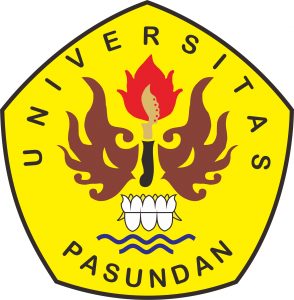 FAKULTAS ILMU SOSIAL DAN ILMU POLITIKUNIVERSITAS PASUNDANBANDUNG2019